Številka: 011-48/2019Datum:   5. 6. 2019ZAPISNIK3. redne seje Statutarno – pravne komisije,ki je bila v sredo, 24. aprila 2019, ob 17. uri v sejni sobi pritličja Občine Izola, Sončno nabrežje 8 v IzoliPRISOTNI ČLANI: Vlado Marič, Zvezdana Jarič, Rok Petravič, Matjaž Logar, Dušan Ambrož in Aleksej Skok.OPRAVIČENO ODSOTNA ČLANICA Manca Vadnjal.OSTALI PRISOTNI:Zdenka Bolje, višja svetovalka za razvoj družbenih dejavnosti;mag. Irena Prodan, višja svetovalka za gospodarske javne službe;Barbara Brženda, zapisničarka.Sejo je vodil predsednik in je pri ugotavljanju sklepčnosti ugotovil, da je Statutarno – pravna komisija sklepčna, saj je bilo prisotnih 6 članov. Predsednik je prebral dnevni red in odprl razpravo. V razpravi sta sodelovala predsednik in Zdenka Bolje. Po končani razpravi je predsednik umaknil 4. točko dnevnega reda z naslovom: »Popravek 2. odstavka 26. člena Odloka o ustanovitvi Scuola elementare »Dante Alighieri« Isola – Osnovna šola Dante Alighieri Izola (Uradne objave Občine Izola št. 14/2017 – uradno prečiščeno besedilo)«.Predsednik je dal na glasovanje sledečiDNEVNI RED:Potrditev zapisnika 2. redne seje z dne 27. 3. 2019;Predlog Odloka o razveljavitvi Odloka o obveznem čiščenju, vzdrževanju in zaščiti manjših potokov in jarkov na območju občine Izola, prva obravnava s predlogom za skrajšani postopek;Predlog Odloka o razveljavitvi Odloka o zimski službi na območju občine Izola, prva obravnava s predlogom za skrajšani postopek;Predlog dnevnega reda je bil soglasno sprejet. Od 6 prisotnih članov komisije se jih je 6 opredelilo, 6 jih je glasovalo za, nihče proti.Ad 1Potrditev zapisnika 2. redne seje z dne 27. 3. 2019Predsednik je odprl razpravo o zapisniku.Glede na to, da ni bilo prijavljenih razpravljavcev, je predsednik zaključil razpravo in dal na glasovanje zapisnik.Zapisnik je bil soglasno potrjen. Od 6 prisotnih članov komisije se jih je 6 opredelilo, 6 jih je glasovalo za, nihče proti.Ad 2Predlog Odloka o razveljavitvi Odloka o obveznem čiščenju, vzdrževanju in zaščiti manjših potokov in jarkov na območju občine Izola, prva obravnava s predlogom za skrajšani postopekIrena Prodan je podala obrazložitev.Predsednik je odprl razpravo.Glede na to, da ni bilo prijavljenih razpravljavcev, je predsednik zaključil razpravo in dal na glasovanje sledečeMNENJEStatutarno-pravna komisija predlaga Občinskemu svetu, da sprejme Predlog Odloka o razveljavitvi Odloka o obveznem čiščenju, vzdrževanju in zaščiti manjših potokov in jarkov na območju občine Izola, prva obravnava s predlogom za skrajšani postopek.Mnenje je bilo soglasno sprejeto. Od 6 prisotnih članov komisije se jih je 6 opredelilo, 6 jih je glasovalo za, nihče proti.Ad 3Predlog Odloka o razveljavitvi Odloka o zimski službi na območju občine Izola, prva obravnava s predlogom za skrajšani postopekIrena Prodan je podala obrazložitev.Predsednik je odprl razpravo.Glede na to, da ni bilo prijavljenih razpravljavcev, je predsednik zaključil razpravo in dal na glasovanje sledečeMNENJEStatutarno-pravna komisija predlaga Občinskemu svetu, da sprejme Predlog Odloka o razveljavitvi Odloka o obveznem čiščenju, vzdrževanju in zaščiti manjših potokov in jarkov na območju občine Izola, prva obravnava s predlogom za skrajšani postopek.Mnenje je bilo soglasno sprejeto. Od 6 prisotnih članov komisije se jih je 6 opredelilo, 6 jih je glasovalo za, nihče proti.Glede na to, da je bil dnevni red izčrpan, je predsednik zaključil 3. redno sejo Statutarno – pravne komisije ob 17.15 uri. 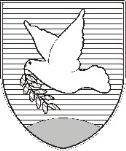 OBČINA IZOLA – COMUNE DI ISOLAOBČINSKI SVET – CONSIGLIO COMUNALEStatutarno-pravna komisijaCommissione giuridico - statutaria Sončno nabrežje 8 – Riva del Sole 86310 Izola – IsolaTel: 05 66 00 139E-mail: posta.oizola@izola.siWeb: http://www.izola.si/Zapisala:Barbara BRŽENDAPredsednik:Vlado MARIČ